Република Србија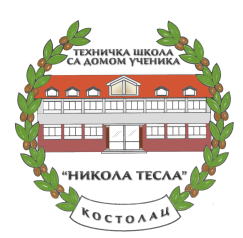 Техничка школа са домом  ученика,,Никола Тесла”Боже Димитријевића бб, 12208 Костолац На основу члана 6.7.8. Пословника о раду Педагошког колегијума Техничке школе са домом ученика „Никола Тесла „ Костолац  директор школе сазива седницу :ПЕДАГОШКОГ КОЛЕГИЈУМА редни број седнице:  03датум одржавања: 17.10.2019.време:  12:00 часоваместо одржавања седнице : КАБИНЕТ ЗА ХЕМИЈУи предлаже следећи:ДНЕВНИ РЕДУсвајање записника са претходног састанка;Разматрање резултата анкетирања анонимне анкете за предлог наставника за награду поводом Дана радника у образовању и усвајање предлога једног кандидата са највећим бројем гласова за Наставничко веће ;Разно Костолац  10.10.. 2019.године                                                Директор школе	                                                                                     Др Горан Несторовић